Le Judo avec Bruno c’est : 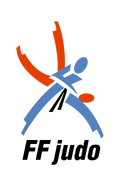 Un professeur diplômé d’état mais aussi…..un 6ème dan ceinture « rouge et blanc »un juge National, de l’inter région OUEST et de la ligue de Normandieun formateur de la ligue de Normandie pour les 4 ,5 et 6ème dan    un formateur des juges Normandsun juge National et formateur KATA « sportif »                  une expérience de 36 ans d’enseignement la  formation de 126  ceintures noires,6 professeurs de judo, 8 animateurs suppléants                 10 assistants clubs FFJDAMais c’est surtout une école de judo basée sur le respect des attentes de chacun dans une ambiance conviviale !Pour les nouveaux judoka, les inscriptions se feront aux heures des cours :Pour ETRETAT .lundi et jeudi à partir du jeudi 26 aout.1er cours : 17h30 à 18h152ème cours : 18h20 à 19h103ème cours : 19h15 à 20h30Pour SAINT ANTOINE LA FORET.Mardi et vendredi à partir du vendredi 27 aout.1er cours : 17h30 à 18h152ème cours : 18h20 à 19h103ème cours : 19h15 à 20h30Pour SAINT VALÉRY EN CAUX .à partir du samedi 29 aout.Samedi                                                                      Mercredi                                        10h15 à 11h30 : JU-JITSU                                    14h15 à 15h : Eveil judo13h45 à 14h40 : 1er cours                                    15h15 à 16h10 : 1er cours                                         15h à 15h55 : 2ème cours                                   16h30 à 17h25 : 2ème cours16h à 17h15 : cours adultes                                18h à 19h30 : cours adultesN’hésitez pas à me contacter.Bien sportivement.Bruno VERDIER06 88 68 61 32verdierbr@orange.fr